Θέμα: «Διαδικτυακή συνάντηση συνεργασίας: α) Διαδικτυακό Φεστιβάλ Θεατρικής Αγωγής, β) Διαμόρφωση σχεδίων μαθημάτων/ διδακτικών σεναρίων για τη Θεατρική Αγωγή στις Σ.Μ.Ε.Α.Ε.» Η Συντονίστρια Εκπαιδευτικού Έργου Θεατρικής Αγωγής Παναγιώτα (Νάγια) Μποέμη προσκαλεί τους /τις εκπαιδευτικούς θεατρικής αγωγής επιστημονικής της ευθύνης, των Σχολικών Μονάδων Ειδικής Αγωγής και Εκπαίδευσης (Σ.Μ.Ε.Α.Ε.), αρμοδιότητας 1ου ΠΕ.Κ.Ε.Σ. Νοτίου Αιγαίου, με θέμα «Διαδικτυακή συνάντηση συνεργασίας: α) Διαδικτυακό Φεστιβάλ Θεατρικής Αγωγής, β) Διαμόρφωση σχεδίων μαθημάτων/ διδακτικών σεναρίων για τη Θεατρική Αγωγή στις Σ.Μ.Ε.Α.Ε.»Η διαδικτυακή συνάντηση θα υλοποιηθεί τη Δευτέρα 19/04/2021, ώρα 15.00-16.30, μέσω της ψηφιακής πλατφόρμας τηλεδιασκέψεων Webex, στον σύνδεσμο https://minedu-secondary.webex.com/meet/panboemi.Στη διαδικτυακή συνάντηση συμμετέχουν εκπαιδευτικοί θεατρικής αγωγής των Σ.Μ.Ε.Α.Ε. από τα 12 ΠΕ.Κ.Ε.Σ. επιστημονικής της ευθύνης. Ευχαριστούμε για τη συνεργασία.Η Συντονίστρια Εκπαιδευτικού Έργου Θεατρικής ΑγωγήςΜποέμη Παναγιώτα (Νάγια)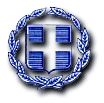 ΕΛΛΗΝΙΚΗ  ΔΗΜΟΚΡΑΤΙΑΕΛΛΗΝΙΚΗ  ΔΗΜΟΚΡΑΤΙΑΕΛΛΗΝΙΚΗ  ΔΗΜΟΚΡΑΤΙΑΕΛΛΗΝΙΚΗ  ΔΗΜΟΚΡΑΤΙΑΥΠΟΥΡΓΕΙΟ ΠΑΙΔΕΙΑΣ ΕΡΕΥΝΑΣ ΚΑΙ ΘΡΗΣΚΕΥΜΑΤΩΝΥΠΟΥΡΓΕΙΟ ΠΑΙΔΕΙΑΣ ΕΡΕΥΝΑΣ ΚΑΙ ΘΡΗΣΚΕΥΜΑΤΩΝΥΠΟΥΡΓΕΙΟ ΠΑΙΔΕΙΑΣ ΕΡΕΥΝΑΣ ΚΑΙ ΘΡΗΣΚΕΥΜΑΤΩΝΥΠΟΥΡΓΕΙΟ ΠΑΙΔΕΙΑΣ ΕΡΕΥΝΑΣ ΚΑΙ ΘΡΗΣΚΕΥΜΑΤΩΝ----------------------------------------ΠΕΡΙΦΕΡΕΙΑΚΗ  Δ/ΝΣΗ  Π/ΘΜΙΑΣΠΕΡΙΦΕΡΕΙΑΚΗ  Δ/ΝΣΗ  Π/ΘΜΙΑΣΠΕΡΙΦΕΡΕΙΑΚΗ  Δ/ΝΣΗ  Π/ΘΜΙΑΣΠΕΡΙΦΕΡΕΙΑΚΗ  Δ/ΝΣΗ  Π/ΘΜΙΑΣ&  Δ/ΘΜΙΑΣ  ΕΚΠ/ΣΗΣ  ΑΤΤΙΚΗΣ&  Δ/ΘΜΙΑΣ  ΕΚΠ/ΣΗΣ  ΑΤΤΙΚΗΣ&  Δ/ΘΜΙΑΣ  ΕΚΠ/ΣΗΣ  ΑΤΤΙΚΗΣ&  Δ/ΘΜΙΑΣ  ΕΚΠ/ΣΗΣ  ΑΤΤΙΚΗΣ----------------------------------------6ο ΠΕ.Κ.Ε.Σ. ΑΤΤΙΚΗΣ6ο ΠΕ.Κ.Ε.Σ. ΑΤΤΙΚΗΣ6ο ΠΕ.Κ.Ε.Σ. ΑΤΤΙΚΗΣ6ο ΠΕ.Κ.Ε.Σ. ΑΤΤΙΚΗΣ----------------------------------------Πληροφορίες ::Παναγιώτα Μποέμηnayaboemi@yahoo.grΤαχ. Δ/νση    ::Μεθώνης  117185 43, ΠειραιάςΤηλέφωνο     Τηλέφωνο     :210-4133730 / 210-4176752FaxFax:210-4176752e-maile-mail:6pekesat@sch.grΠειραιάς,13/04/2021Αρ.Πρωτ.:379ΠΡΟΣ:Διευθυντές /ντριες,Εκπαιδευτικούς ΠΕ 91(ΠΕ 91.01 και ΠΕ 91.02) Σχολικών Μονάδων Ειδικής Αγωγής και Εκπαίδευσης (Σ.Μ.Ε.Α.Ε.), Π.Ε. και Δ.Ε.,αρμοδιότητας 1ου ΠΕ.Κ.Ε.Σ. Νοτίου Αιγαίουδιά των Δ/νσεων Α’/θμιας και Β’/θμίας Εκπ/ σης ΚυκλάδωνΚΟΙΝ:-ΟργανωτικήΣυντονίστρια 1ου ΠΕ.Κ.Ε.Σ. Νοτίου Αιγαίου-ΠΔΕ Νοτίου Αιγαίου-Διεύθυνση Α’/θμιας και Β'/θμιας Εκπ/σης  Κυκλάδων